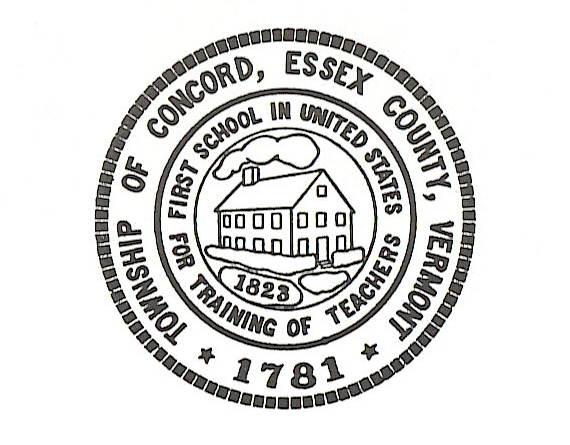 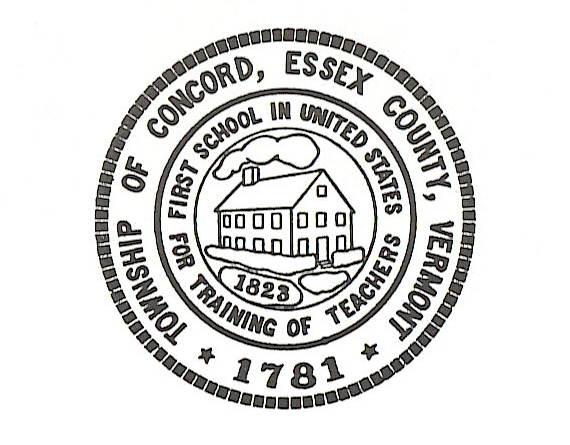 Concord Selectboard Regular Meeting AgendaTuesday, December 5, 2023 @ 6:00pmMunicipal Building Call to OrderApproval of AgendaApproval of the November 7, 2023 Regular Meeting Minutes Citizen’s Concerns---5 Minutes LimitOld BusinessTown ClerkTreasurerRoad CommissionerZoning Administrator Grant AdministratorNew BusinessSheriff Trevor ColbyDanny Austin Hearing-Dec 11th, 2023Does the Board wish to continue the case?Appoint new Zoning AdministratorCemetery CommitteeARPA Projects & DiscussionsImplementations GoalsOtherExecutive Session:  If discussion warrants, and the Board so votes, some items may be held in Executive Session.Adjournment                                                                                                        Posted:  November 30, 2023                                                                                                     